                                                                          РЕШЕНИЕСовета сельского поселения Бала-Четырманский сельсовет муниципального района Федоровский район Республики Башкортостан четвертого созыва 16 января 2020 й.                              № 7/ 53                           16  января  2020 г.  « Об утверждении прогнозного плана (программы) приватизации муниципального имущества сельского поселения Бала-Четырманский сельсовет муниципального района Федоровский  район Республики Башкортостан на 2020-2022 года»  В целях реализации Федеральных законов от 21 декабря 2001 года № 178-ФЗ «О приватизации государственного и муниципального имущества», от 22 июля 2008 года № 159-ФЗ «Об особенностях отчуждения недвижимого имущества, находящегося в государственной собственности субъектов Российской Федерации или в муниципальной собственности и арендуемого субъектами малого и среднего предпринимательства, и о внесении изменений в отдельные законодательные акты Российской Федерации», Совет сельского поселения Бала-Четырманский сельсовет муниципального района Федоровский район Республики Башкортостан РЕШИЛ:1. Внести изменения  в Прогнозный план (программа) приватизации муниципального имущества сельского поселения Бала-Четырманский сельсовет муниципального района Федоровский район Республики Башкортостан на 2020-2022 год, утвержденный  решением Совета сельского поселения Бала-Четырманский сельсовет муниципального района Федоровский район Республики Башкортостан  №16/111 от 28.04.2017 , изложив их в следующей  редакции согласно приложения. 2. Настоящее решение обнародовать путем размещения на информационном стенде в здании Администрации сельского поселения Бала-Четырманский сельсовет муниципального района Федоровский район Республики Башкортостан расположенном  по адресу: РБ, Федоровский район с.Бала-Четырман ул.Советская д.11, и разместить на официальном сайте  сельского поселения Бала-Четырманский сельсовет муниципального района Федоровский район Республики Башкортостан в сети «Интернет».3. Контроль за выполнением настоящего решения возложить на комиссию по бюджету, налогам, вопросам муниципальной собственности. Глава  Сельского поселения                                           Г.К.НигматуллинУтвержден Решением Совета  сельского поселения Бала-Четырманский сельсовет муниципального района Федоровский район  Республики  Башкортостан  от 16.01.2020 г. № 7/ 53                                                                                         Прогнозный план (программа) приватизации муниципального имущества сельского поселения Бала-Четырманский сельсовет муниципального района Федоровский район Республики Башкортостан на 2020-2022 годРаздел 1. Основные направления в сфере приватизации муниципального имущества сельского поселения Бала-Четырманский сельсовет муниципального района Федоровский район Республики Башкортостан на 2020-2022 года.          Прогнозный план (программа) приватизации муниципального имущества сельского поселения Бала-Четырманский сельсовет муниципального района Федоровский район Республики Башкортостан на 2017-2019  года разработан в соответствии с Федеральными законами от 21.12.2001 г. №178-ФЗ «О приватизации государственного и муниципального имущества» и от 22 июля 2008 года № 159-ФЗ «Об особенностях отчуждения недвижимого имущества, находящегося в государственной собственности субъектов Российской Федерации или в муниципальной собственности и арендуемого субъектами малого и среднего предпринимательства, и о внесении изменений в отдельные законодательные акты Российской Федерации».Основными задачами в сфере приватизации муниципального имущества в 2020-2022 годах являются:приватизация муниципального имущества  сельского поселения Бала-Четырманский сельсовет муниципального района Федоровский район Республики Башкортостан, которое не обеспечивает выполнение муниципальных функций и полномочий муниципального района Федоровский район Республики Башкортостан;стимулирование привлечения инвестиций в реальный сектор экономики муниципального района Федоровский район Республики Башкортостан;формирование доходов бюджета сельского поселения Бала-Четырманский сельсовет муниципального района Федоровский район Республики Башкортостан.                Раздел 2. Муниципальное имущество сельского поселения Бала-Четырманский сельсовет муниципального района Федоровский район Республики Башкортостан, приватизация которого планируется в 2017-2019   годах.ПЕРЕЧЕНЬ муниципального имущества сельского поселения Бала-Четырманский сельсовет муниципального района Федоровский район Республики Башкортостан  2020-2022 год Башкортостан  РеспубликаһыФедоровка районыМуниципаль районының Бала - Сытырман ауыл советыБала - Сытырман ауыл биләмәһеСоветы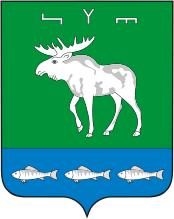 Республика БашкортостанСовет сельского поселения Бала-Четырманский сельсоветмуниципального района Федоровский районНаименование имуществаАдрес1Нежилое одноэтажное здание, кадастровый номер помещения 02:49:000000:267, общей площадью 771,5 кв.м.453287 ,Республика Башкортостан, Федоровский р-н, с.Сергеевка2Нежилое одноэтажное здание, кадастровый номер помещения 02:49:000000:258, общей площадью 138,8 кв.м.453287Республика Башкортостан, Федоровский р-н, д.Новософиевкаул.Первая д.35А3Нежилое одноэтажное здание, кадастровый номер помещения 02:49:000000:257, общей площадью 3061,5  кв.м.453287.Республика Башкортостан, Федоровский р-н, д.Новософиевкаул.Первая д.264Нежилое одноэтажное здание, кадастровый номер помещения 02:49:110602:53, общей площадью 1715,3 кв.м.453287,Республика Башкортостан, Федоровский р-н д.Новософиевкаул.Первая д.415Нежилое одноэтажное здание, кадастровый номер помещения 02:49:110601:54, общей площадью 1298,9 кв.м.453287,Республика Башкортостан, Федоровский р-н д.Новософиевкаул.Первая д.456Нежилое одноэтажное здание, кадастровый номер помещения 02:49:110601:53, общей площадью 1505,1 кв.м.453287,Республика Башкортостан, Федоровский р-н д.Новософиевкаул.Первая д.437Нежилое одноэтажное здание, кадастровый номер помещения 02:49:110802:48, общей площадью 1208,2 кв.м.453287Республика Башкортостан, Федоровский р-н д.Сергеевкаул.Первая д.288Нежилое одноэтажное здание, кадастровый номер помещения 02:49:110602:52, общей площадью 379,3 кв.м.453287,Республика Башкортостан, Федоровский р-н д.Новософиевкаул.Первая д.399Земельный участок,  кадастровый номер 02:49:110601:26, общей площадью 2133 кв.м.453287,Республика Башкортостан, Федоровский р-н, Бала-Четырманский сельсовет, вблизи ориентира н.п.Новософиевка10Земельный участок,   кадастровый номер 02:49:110602:38, общей площадью 10242 кв.м.453287,Республика Башкортостан, Федоровский р-н, Бала-Четырманский сельсовет, вблизи ориентира н.п.Новософиевка11Земельный участок,  кадастровый номер 02:49:110602:40, общей площадью 3667 кв.м.453287,Республика Башкортостан, Федоровский р-н, Бала-Четырманский сельсовет, вблизи ориентира н.п.Новософиевка12Земельный участок,  кадастровый номер 02:49:110601:28, общей площадью 2817 кв.м.453287,Республика Башкортостан, Федоровский р-н, Бала-Четырманский сельсовет, вблизи ориентира н.п.Новософиевка13Земельный участок,  кадастровый номер 02:49:110802:46, общей площадью 26 230 кв.м.453287,Республика Башкортостан, Федоровский р-н, Бала-Четырманский сельсовет, вблизи ориентира н.п.Сергеевка14Земельный участок,  кадастровый номер 02:49:110601:27, общей площадью 11 760 кв.м.453287,Республика Башкортостан, Федоровский р-н, Бала-Четырманский сельсовет, вблизи ориентира н.п.Новософиевка15Земельный участок,  кадастровый номер 02:49:110701:43, общей площадью 991 кв.м.453287,Республика Башкортостан, Федоровский р-н, Бала-Четырманский сельсоветь, вблизи ориентира н.п.Новософиевка ул.Первая16Земельный участок,  кадастровый номер 02:49:110602:39, общей площадью 1811 кв.м.453287,Республика Башкортостан, Федоровский р-н, Бала-Четырманский сельсовет, вблизи ориентира н.п.Новософиевка17Нежилое одноэтажное здание, кадастровый номер помещения 02:49:011702:66 общей площадью 1238,0 кв.м.453295,Республика Башкортостан, Федоровский район, Бала-Четырманский сельсовет18Земельный участок,  кадастровый номер02:49:011702:67, общей площадью 2 793кв.м.;453295,Республика Башкортостан,Федоровский район, Бала-Четырманский сельсовет, с. Бала-Четырман19Нежилое одноэтажное здание, кадастровый номер помещения 02:49:011702:65общей площадью 1 229,0 кв. м453295,Республика Башкортостан, Федоровский район, Бала-Четырманский сельсовет20Нежилое одноэтажное здание, кадастровый номер помещения 02:49:010602:20 общей площадью 932,0 кв.м. 453295,  Республика Башкортостан, Федоровский район, Бала-Четырманский сельсовет,   Златоустовка  зерносклад21Нежилое одноэтажное здание, кадастровый номер помещения 02:49:010201:292 общей площадью 203,0 кв.м.  453295,Республика Башкортостан, Федоровский район, Бала-Четырманский сельсовет    Гавриловка мастерская22Нежилое одноэтажное здание, кадастровый номер помещения 02:49:010201:293 общей площадью 1293,0 кв.м. 453295, Республика Башкортостан, Федоровский район, Бала-Четырманский сельсовет   Гавриловка ,зерносклад23Нежилое одноэтажное здание, кадастровый номер помещения 02:49:010201:294 общей площадью 689,0 кв.м. 453295,Республика Башкортостан, Федоровский район, Бала-Четырманский сельсовет  Гавриловка ,зерносклад 24Земельный участок ,кадастровый номер 02:49:011802:208, общей  площадью 821 кв.мР453295,еспублика Башкортостан, Федоровский район, Бала-Четырманский сельсовет  С.Бала-Четырман ,ул.Титова 25Земельный участок ,кадастровый номер 02:49:110702: 60, общей  площадью 1104 кв.м453287,Республика Башкортостан ,д.Новософиевка ,ул.Первая ,д2226Земельный участок ,кадастровый номер 02:49:010201:950, общей  площадью 250 кв.м 453295,Республика Башкортостан, Федоровский район, Бала-Четырманский сельсовет    с.Гавриловкаул.Центральная27Нежилое одноэтажное здание, кадастровый номер помещения 02:49:011702:66 общей площадью 1238,0 кв.м.453292 ,Республика Башкортостан .Федоровский район  Бала-Четырман  ,крупорушка28Нежилое одноэтажное здание, кадастровый номер помещения 02:49:010201:295 общей площадью 1110,0 кв.м. 453295,Республика Башкортостан, Федоровский район, Бала-Четырманский сельсовет  Гавриловка ,зерносклад 29Земельный участок кадастровый номер  02:49:010602:23, общей площадью 4223 453295,  Республика Башкортостан, Федоровский район, Бала-Четырманский сельсовет,     ориентир по  направлению 220 метров на северо восток д.Златоустовка30Земельный участок кадастровый номер  02:49:010602:22, общей площадью 3897 453295,  Республика Башкортостан, Федоровский район, Бала-Четырманский сельсовет,     ориентир по  направлению 324 метров на северо восток д.Златоустовка31Земельный участок кадастровый номер  02:49:010602:21, общей площадью 4232 453295,  Республика Башкортостан, Федоровский район, Бала-Четырманский сельсовет,     ориентир по  направлению 303 метров на северо восток д.Златоустовка32 Земельный участок кадастровый номер  02:49:011202:10, общей площадью 42257 453295,  Республика Башкортостан, Федоровский район, Бала-Четырманский сельсовет д.Златоустовка33Земельный участок кадастровый номер  02:49:011401:319, общей площадью 34998 453295,  Республика Башкортостан, Федоровский район, Бала-Четырманский сельсовет,д.ЗлатоустовкаЗемельный участок ,кадастровый номер 02:49:010201:414, общей  площадью 3039,0 кв.м 453295,Республика Башкортостан, Федоровский район, Бала-Четырманский сельсовет    с.Гавриловкаул.Центральная